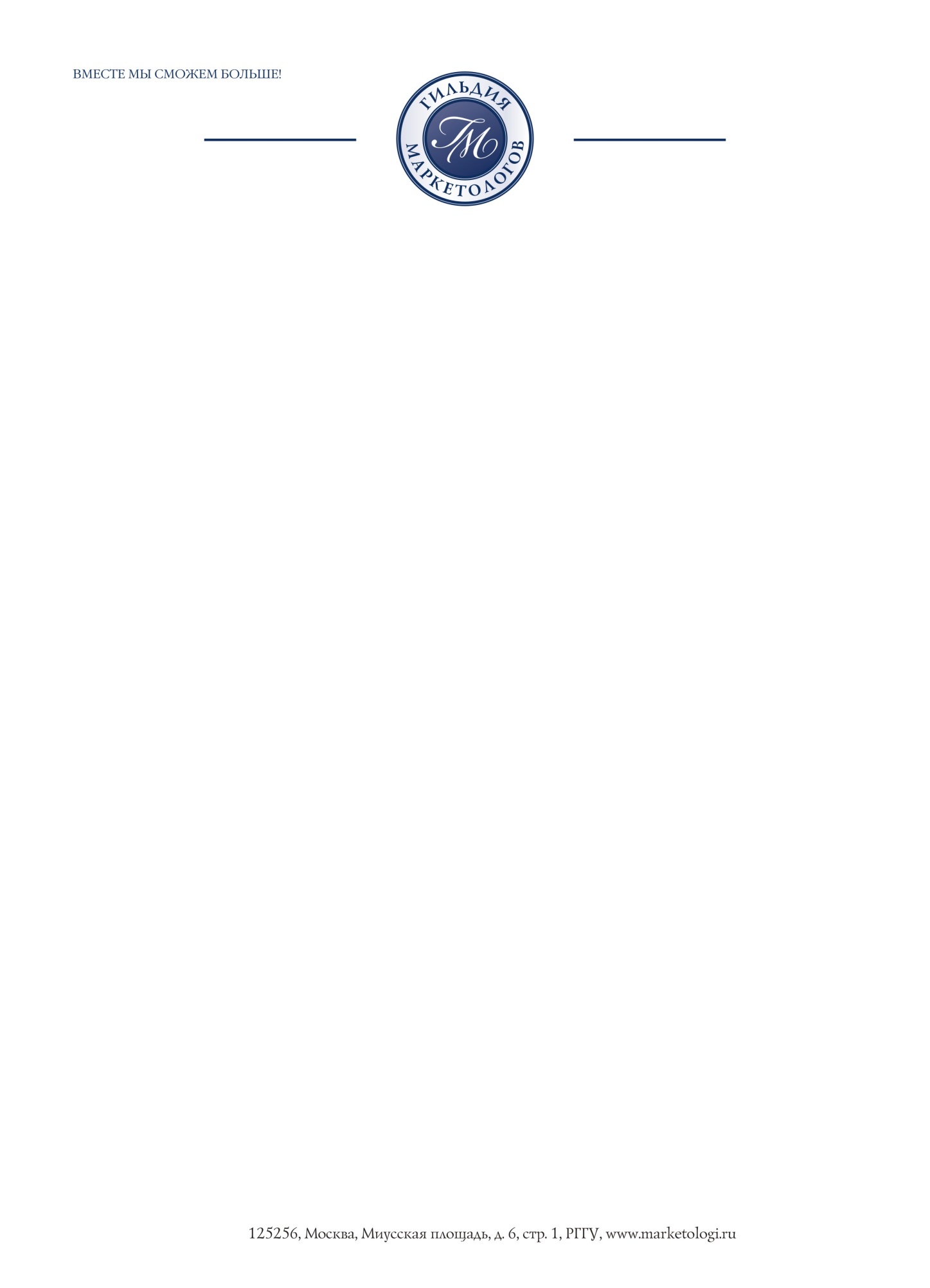 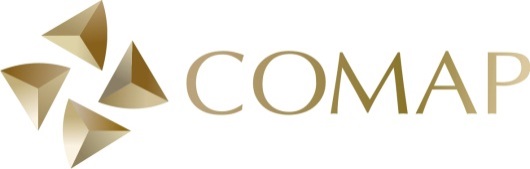 Школа Развития БизнесаШкола Развития Бизнеса – это образовательный проект в сфере бизнеса и маркетинга для специалистов по продажам, маркетингу и молодых предпринимателей. Источником учебно-методического комплекса является технология разработки результативных решений в области бизнес стратегий, управления знаниями, маркетинга и продаж – FlashPoint.Основной инструмент – бизнес-среда mCloud, основанная Вадимом Ширяевым при участии Джека Траута, Александра Удовиченко и Дмитрия Костика. Основные задачи, которые она помогает решать: позиционирование, разработка технического задания на коммуникации, расчет их стоимости, структурированное хранение всей информации о бизнесе и др. mCloud включает в себя базу кейсов и библиотеку инструментов и видеоматериалов. Учащиеся получат знания по четырем дисциплинам H.E.A.R.T.-management: продажи и маркетинг (Sales & Marketing), управление знаниями (Knowledge management), стратегия прорыва (Discovery Strategy), управление персоналом (Human Resources). В программе анализируются знания от ведущих экспертов: Джек Траут (стратегия и позиционирование), Рон Янг (управление знаниями), Маданмохан Рао (управление знаниями), Стивен Манн (стратегия бизнеса),Вадим Ширяев (маркетинг, управление знаниями),Игорь Березин (исследования рынка и прогнозирование),Евгений Кадушин (позиционирование и коммуникации),Александр Удовиченко (инновационные решения по управлению маркетингом),Павел Дедков (малобюджетные рекламные акции для среднего и малого бизнеса),Юний Давыдов (создание инновационных BTL-проектов),Александр Сазанович (стратегический менеджмент, управление знаниями).Обучение состоит из нескольких этапов:
Этап 1. Обучение по продажам, 
Этап 2. Обучение по маркетингу,
Этап 3. Обучение по развитию бизнеса.Формат проведения - очный и заочный. Учащиеся знакомятся с материалами (видео, книги, лекции, анализ кейсов), отрабатывают навыки в команде и применяют их на практике, участвуя в реальных проектах.По прохождению образовательного курса выпускник приобретает:понимание общих задач развития бизнеса, знания системы базовых методик и инструментов для создания бизнес-решений, навыки использования техник эффективного принятия решений, знание инструментов для создания позиционирования, практические знания, навыки в области маркетинга и продаж,навыки создания эффективной команды и работы в ней.График работы Школы Развития БизнесаКонтакты:День ШРБДень ШРБДень неделиГородВремя старта (местное)Время подключения № 1 (московское)Время подключения № 2 (московское)Level 1Level 1Level 1Level 1Level 1Level 1Level 11 день1 деньСреда/пятницаМосква10:0010:4518:001 день1 деньСреда/пятницаСанкт-Петербург10:0010:4518:001 день1 деньСреда/пятницаРостов-на-Дону10:0010:4518:001 день1 деньСреда/пятницаКиров10:0010:4518:001 день1 деньСреда/пятницаКазань10:0010:4518:001 день1 деньСреда/пятницаИжевск10:0010:4518:001 день1 деньСреда/пятницаКалининград9:0010:4518:001 день1 деньСреда/пятницаЕкатеринбург9:007:4515:001 день1 деньСреда/пятницаОренбург9:007:4515:001 день1 деньСреда/пятницаПермь9:007:4515:001 день1 деньСреда/пятницаУфа9:007:4515:001 день1 деньСреда/пятницаБарнаул10:007:4515:001 день1 деньСреда/пятницаНовосибирск10:007:4515:001 день1 деньСреда/пятницаОмск10:007:4515:001 день1 деньСреда/пятницаТомск10:007:4515:001 день1 деньСреда/пятницаКрасноярск11:007:4515:001 день1 деньСреда/пятницаИркутск10:005:4513:001 день1 деньСреда/пятницаВладивосток12:005:4513:001 день1 деньСреда/пятницаХабаровск12:005:4513:002 день2 деньЧетверг/субботаМосква10:0011:0017:402 день2 деньЧетверг/субботаСанкт-Петербург10:0011:0017:402 день2 деньЧетверг/субботаРостов-на-Дону10:0011:0017:402 день2 деньЧетверг/субботаКиров10:0011:0017:402 день2 деньЧетверг/субботаКазань10:0011:0017:402 день2 деньЧетверг/субботаИжевск10:0011:0017:402 день2 деньЧетверг/субботаКалининград9:0011:0017:402 день2 деньЧетверг/субботаЕкатеринбург9:008:0014:402 день2 деньЧетверг/субботаОренбург9:008:0014:402 день2 деньЧетверг/субботаПермь9:008:0014:402 день2 деньЧетверг/субботаУфа9:008:0014:402 день2 деньЧетверг/субботаБарнаул10:008:0014:402 день2 деньЧетверг/субботаНовосибирск10:008:0014:402 день2 деньЧетверг/субботаОмск10:008:0014:402 день2 деньЧетверг/субботаТомск10:008:0014:402 день2 деньЧетверг/субботаКрасноярск11:008:0014:402 день2 деньЧетверг/субботаИркутск10:006:0012:402 день2 деньЧетверг/субботаВладивосток 12:006:0012:402 день2 деньЧетверг/субботаХабаровск12:006:0012:40Level 2Level 2Level 2Level 2Level 2Level 2День - 1 1-ый понедельник месяцаМосква9:0010:15  - 12:2018:45День - 1 1-ый понедельник месяцаCанкт-Петербург9:0010:15  - 12:2018:45День - 1 1-ый понедельник месяцаРостов-на-Дону9:0010:15  - 12:2018:45День - 1 1-ый понедельник месяцаКиров9:0010:15  - 12:2018:45День - 1 1-ый понедельник месяцаКазань9:0010:15  - 12:2018:45День - 1 1-ый понедельник месяцаИжевск9:0010:15  - 12:2018:45День - 1 1-ый понедельник месяцаКалининград9:0010:15  - 12:2018:45День - 1 1-ый понедельник месяцаЕкатеринбург8:007:15 - 09:2015:45День - 1 1-ый понедельник месяцаОренбург8:007:15 - 09:2015:45День - 1 1-ый понедельник месяцаПермь8:007:15 - 09:2015:45День - 1 1-ый понедельник месяцаУфа8:007:15 - 09:2015:45День - 1 1-ый понедельник месяцаБарнаул9:007:15 - 09:2015:45День - 1 1-ый понедельник месяцаНовосибирск9:007:15 - 09:2015:45День - 1 1-ый понедельник месяцаОмск9:007:15 - 09:2015:45День - 1 1-ый понедельник месяцаТомск9:007:15 - 09:2015:45День - 1 1-ый понедельник месяцаКрасноярск10:007:15 - 09:2015:45День - 1 1-ый понедельник месяцаИркутск8:0004:15 - 06:2013:45День - 1 1-ый понедельник месяцаВладивосток 10:0004:15 - 06:2013:45День - 1 1-ый понедельник месяцаХабаровск10:0004:15 - 06:2013:45День - 2 2-ый понедельник месяцаМосква9:0010:10-12:1518:10День - 2 2-ый понедельник месяцаCанкт-Петербург9:0010:10-12:1518:10День - 2 2-ый понедельник месяцаРостов-на-Дону9:0010:10-12:1518:10День - 2 2-ый понедельник месяцаКиров9:0010:10-12:1518:10День - 2 2-ый понедельник месяцаКазань9:0010:10-12:1518:10День - 2 2-ый понедельник месяцаИжевск9:0010:10-12:1518:10День - 2 2-ый понедельник месяцаКалининград9:0010:10-12:1518:10День - 2 2-ый понедельник месяцаЕкатеринбург8:007:10 - 09:1515:10День - 2 2-ый понедельник месяцаОренбург8:007:10 - 09:1515:10День - 2 2-ый понедельник месяцаПермь8:007:10 - 09:1515:10День - 2 2-ый понедельник месяцаУфа8:007:10 - 09:1515:10День - 2 2-ый понедельник месяцаБарнаул9:007:10 - 09:1515:10День - 2 2-ый понедельник месяцаНовосибирск9:007:10 - 09:1515:10День - 2 2-ый понедельник месяцаОмск9:007:10 - 09:1515:10День - 2 2-ый понедельник месяцаТомск9:007:10 - 09:1515:10День - 2 2-ый понедельник месяцаКрасноярск10:007:10 - 09:1515:10День - 2 2-ый понедельник месяцаИркутск8:0004:10 - 06:1513:10День - 2 2-ый понедельник месяцаВладивосток 10:0004:10 - 06:1513:10День - 2 2-ый понедельник месяцаХабаровск10:0004:10 - 06:1513:10День – 33-ый понедельник месяцаМосква9:0010:20 - 12:2518:25День – 33-ый понедельник месяцаCанкт-Петербург9:0010:20 - 12:2518:25День – 33-ый понедельник месяцаРостов-на-Дону9:0010:20 - 12:2518:25День – 33-ый понедельник месяцаКиров9:0010:20 - 12:2518:25День – 33-ый понедельник месяцаКазань9:0010:20 - 12:2518:25День – 33-ый понедельник месяцаИжевск9:0010:20 - 12:2518:25День – 33-ый понедельник месяцаКалининград9:0010:20 - 12:2518:25День – 33-ый понедельник месяцаЕкатеринбург8:007:20 - 09:2515:25День – 33-ый понедельник месяцаОренбург8:007:20 - 09:2515:25День – 33-ый понедельник месяцаПермь8:007:20 - 09:2515:25День – 33-ый понедельник месяцаУфа8:007:20 - 09:2515:25День – 33-ый понедельник месяцаБарнаул9:007:20 - 09:2515:25День – 33-ый понедельник месяцаНовосибирск9:007:20 - 09:2515:25День – 33-ый понедельник месяцаОмск9:007:20 - 09:2515:25День – 33-ый понедельник месяцаТомск9:007:20 - 09:2515:25День – 33-ый понедельник месяцаКрасноярск10:007:20 - 09:2515:25День – 33-ый понедельник месяцаИркутск8:0004:20 - 06:2513:25День – 33-ый понедельник месяцаВладивосток 10:0004:20 - 06:2513:25День – 33-ый понедельник месяцаХабаровск10:0004:20 - 06:2513:25День - 44-ый понедельник месяцаМосква9:0010:35 - 12:4018:45День - 44-ый понедельник месяцаCанкт-Петербург9:0010:35 - 12:4018:45День - 44-ый понедельник месяцаРостов-на-Дону9:0010:35 - 12:4018:45День - 44-ый понедельник месяцаКиров9:0010:35 - 12:4018:45День - 44-ый понедельник месяцаКазань9:0010:35 - 12:4018:45День - 44-ый понедельник месяцаИжевск9:0010:35 - 12:4018:45День - 44-ый понедельник месяцаКалининград9:0010:35 - 12:4018:45День - 44-ый понедельник месяцаЕкатеринбург8:007:35 - 09:4015:45День - 44-ый понедельник месяцаОренбург8:007:35 - 09:4015:45День - 44-ый понедельник месяцаПермь8:007:35 - 09:4015:45День - 44-ый понедельник месяцаУфа8:007:35 - 09:4015:45День - 44-ый понедельник месяцаБарнаул9:007:35 - 09:4015:45День - 44-ый понедельник месяцаНовосибирск9:007:35 - 09:4015:45День - 44-ый понедельник месяцаОмск9:007:35 - 09:4015:45День - 44-ый понедельник месяцаТомск9:007:35 - 09:4015:45День - 44-ый понедельник месяцаКрасноярск10:007:35 - 09:4015:45День - 44-ый понедельник месяцаИркутск8:0004:35 - 06:4013:45День - 44-ый понедельник месяцаВладивосток 10:0004:35 - 06:4013:45День - 44-ый понедельник месяцаХабаровск10:0004:35 - 06:4013:45ГородРуководитель проектаГородРуководитель проектаВладивостокСкороходов Захар
+7 (423) 272-58-95
zaharsk@gmail.comНовосибирскТанков Павел 
ООО «Алкомаркет»
+7 (913) 089-7408
tankov_pavel1987@mail.ruЕкатеринбургКрушинская Юлия
+7 (912) 232-04-51
liv@sp-ur.ru ОмскПерминова Анастасия
РА «Коперник»
+7 (903) 927-89-10,
np_fmb@rambler.ruИркутскМироманова Ксения
+7 (902) 175-06-77
Promolab_15@mail.ruТомскАбабий Наталья 
Мастерская бренда
+7 (913) 100-09-87
natali.ababij@gmail.comКазаньАрхипова Вера+7 (917) 918-44-03arkvera@yandex.ruУфаРахматуллин Фархад
Кристалл
+7 (917) 357-32-86
frakhmatullin@kristallcom.ruКрасноярскТорчевская Яна 
ООО "БоноДоно"
+7 (913) 534-33-83
513383@mail.ruМоскваЕвгений МарковСОМАР8 (916) 0239309e.markov93@gmail.com